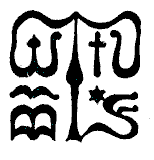 Wesley János Lelkészképző Főiskola Szociális munka szakTantárgy kódjaSMAK110SMAK110SMAK110Tantárgy elnevezéseOlvasószemináriumOlvasószemináriumOlvasószemináriumTantárgy oktatójának neveNemes JuditBeosztása, tudományos fokozataoktatási rektor-helyettesTantárgy óraszámanappali tagozaton 2 tanóra/hétlevelező tagozaton 16 tanóra/félévnappali tagozaton 2 tanóra/hétlevelező tagozaton 16 tanóra/félévnappali tagozaton 2 tanóra/hétlevelező tagozaton 16 tanóra/félévTanóra típusaszemináriumszemináriumszemináriumMeghirdetési időszak2021/2022. tanév I. félév 2021/2022. tanév I. félév 2021/2022. tanév I. félév Kreditszám2 kredit 2 kredit 2 kredit A tantárgy céljaA készségszintű olvasás a tanulási képességek javítása érdekében, valamint a beleélő-, az együttérző képesség, az empátia, a tolerancia, a szolidaritás fejlesztése, melyek nélkülözhetetlen szakmai készségek. A készségszintű olvasás a tanulási képességek javítása érdekében, valamint a beleélő-, az együttérző képesség, az empátia, a tolerancia, a szolidaritás fejlesztése, melyek nélkülözhetetlen szakmai készségek. A készségszintű olvasás a tanulási képességek javítása érdekében, valamint a beleélő-, az együttérző képesség, az empátia, a tolerancia, a szolidaritás fejlesztése, melyek nélkülözhetetlen szakmai készségek. Szükséges előtanulmányok, feltételezett tudásanyag---Tantárgyi leírásKötetlen (vagy kicsit moderált) beszélgetés fenti művekről, illetve hozzákapcsolódó témákról, alkalmanként filmélményekkel kiegészítve.Kötetlen (vagy kicsit moderált) beszélgetés fenti művekről, illetve hozzákapcsolódó témákról, alkalmanként filmélményekkel kiegészítve.Kötetlen (vagy kicsit moderált) beszélgetés fenti művekről, illetve hozzákapcsolódó témákról, alkalmanként filmélményekkel kiegészítve.Kötelező irodalomAkutagawa Ryunoszuke: A cserjésbenKonrád György: A látogató Magvető Kiadó, 1969 233 oldalVámos Miklós: Anya csak egy van Európa Könyvkiadó Kft., 2018 315 oldalPaulinyi Tamás: Bólébál Athenaeum Kiadó Kft., 2008 191 oldalAkutagawa Ryunoszuke: A cserjésbenKonrád György: A látogató Magvető Kiadó, 1969 233 oldalVámos Miklós: Anya csak egy van Európa Könyvkiadó Kft., 2018 315 oldalPaulinyi Tamás: Bólébál Athenaeum Kiadó Kft., 2008 191 oldalAkutagawa Ryunoszuke: A cserjésbenKonrád György: A látogató Magvető Kiadó, 1969 233 oldalVámos Miklós: Anya csak egy van Európa Könyvkiadó Kft., 2018 315 oldalPaulinyi Tamás: Bólébál Athenaeum Kiadó Kft., 2008 191 oldalAjánlott irodalomDiósi Ágnes Hetedíziglen Kozmosz Könyvek, 1984 Lennart Frisch: És rajta ki segít, Európa Könyvkiadó, 1980.Péterfy Gergely Kitömött barbár PESTI KALLIGRAM KFT., 2014Szabó Borbála: Nincsenapám, seanyám K StúdióEmile Ajar: Előttem az élet Csalog Zsolt: Parasztregény, hangoskönyvtári változat isSofi Oksanen: Sztálin tehenei Romano Rácz Sándor: Cigány sorDiósi Ágnes Hetedíziglen Kozmosz Könyvek, 1984 Lennart Frisch: És rajta ki segít, Európa Könyvkiadó, 1980.Péterfy Gergely Kitömött barbár PESTI KALLIGRAM KFT., 2014Szabó Borbála: Nincsenapám, seanyám K StúdióEmile Ajar: Előttem az élet Csalog Zsolt: Parasztregény, hangoskönyvtári változat isSofi Oksanen: Sztálin tehenei Romano Rácz Sándor: Cigány sorDiósi Ágnes Hetedíziglen Kozmosz Könyvek, 1984 Lennart Frisch: És rajta ki segít, Európa Könyvkiadó, 1980.Péterfy Gergely Kitömött barbár PESTI KALLIGRAM KFT., 2014Szabó Borbála: Nincsenapám, seanyám K StúdióEmile Ajar: Előttem az élet Csalog Zsolt: Parasztregény, hangoskönyvtári változat isSofi Oksanen: Sztálin tehenei Romano Rácz Sándor: Cigány sorIsmeretek ellenőrzésének módjaévközi ellenőrzésévközi ellenőrzésévközi ellenőrzésTantárgy tárgyi követelményeitanteremtanteremtanterem